Действие упрощенного порядка госрегистрации лекарственных препаратов продлено до 31 декабря 2024 года Также до 31 декабря 2024 года допускаются ввоз и обращение на территории России зарегистрированных лекарственных препаратов в иностранных упаковках с этикеткой на русском языке. Соответствующие изменения внесены в постановление Правительства от 5 апреля 2022 г. N 593. 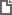 Постановление Правительства РФ от 27.05.2023 N 824
"О внесении изменений в постановление Правительства Российской Федерации от 5 апреля 2022 г. N 593" 